10-А классыБиологияучитель Ганенко Г.С.21.04. - 30.04.2020 г.Календарный план уроков в дистанционной форме.Дополнение к уроку 1Самостоятельная работаГенетический код и биосинтез белков.стр. 56-57 (8 вопросов)Обратная связь vk.com/ganenkogs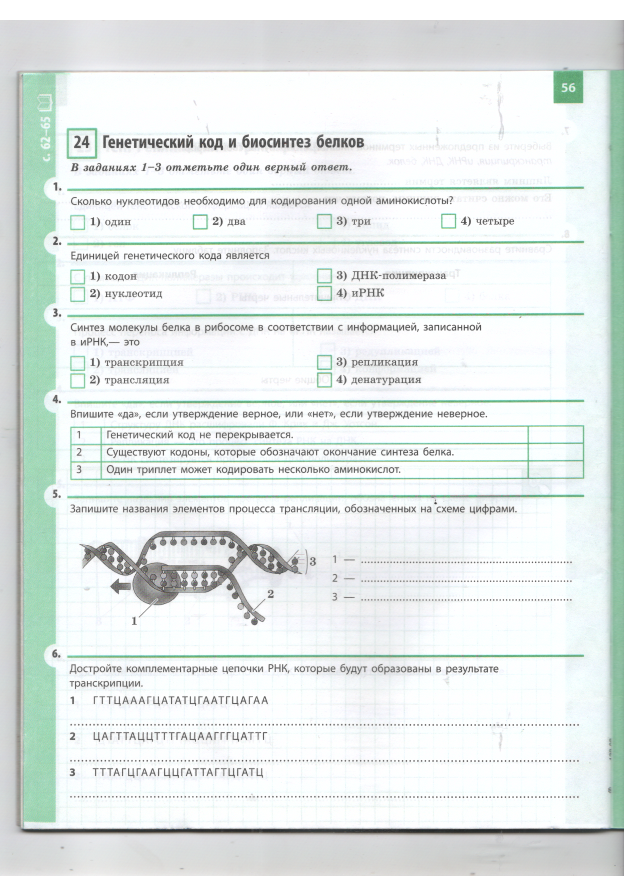 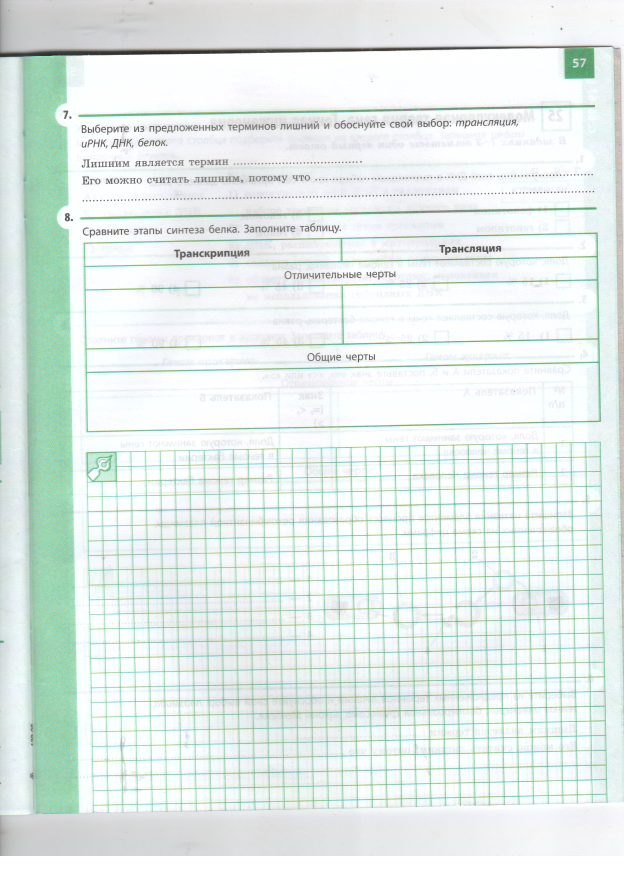 № п/пКлассДата урока по календ. плануТема урокаДата урока в дистанц. формеД/з110А17.04Биосинтез белка24.04Параграф 26 с. 62-65 учить выполнить сам. работу.